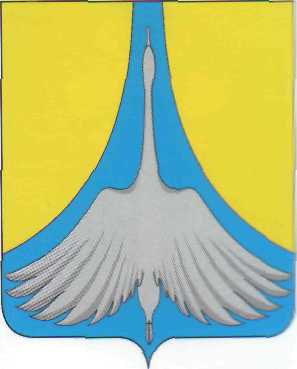    РОССИЙСКАЯ   ФЕДЕРАЦИЯ АДМИНИСТРАЦИИЯ  СИМСКОГО  ГОРОДСКОГО  ПОСЕЛЕНИЯАШИНСКОГО  МУНИЦИПАЛЬНОГО  РАЙОНА                                                         ЧЕЛЯБИНСКОЙ  ОБЛАСТИП О С Т А Н О В Л Е Н И Е     от  08.09.2017 года   № 155В соответствии с  Федеральным законом «Об общих принципах организации местного самоуправления в Российской Федерации» от 06.10.2003 г. № 131-ФЗ, Приказом  Министерства строительства и жилищно-коммунального хозяйства Российской Федерации от 13.04.2017 года № 711/пр «Об утверждении методических рекомендаций для подготовки правил благоустройства территорий	 поселений, городских округов, внутригородских районов, Уставом Симского городского поселения, в целях обеспечения и повышения комфортности условий проживания граждан, поддержания и улучшения санитарного и эстетического состояния территории муниципального образования Симского городское поселение:ПОСТАНОВЛЯЮ:1. Провести 09 октября 2017 г. в 17-00 часов по местному времени публичные слушания по проекту решения Совета депутатов  Симского городского поселения «Об утверждении Правил благоустройства территории муниципального образования Симское городское поселение Челябинской области, с участием жителей Симского городского поселения, иных заинтересованных лиц.2. Место проведения публичных слушаний – г. Сим, ул. Кирова, д. 1 Дворец Культуры г. Сим 2-ой этаж лекционный зал. 3. Обнародовать проект Решения Совета депутатов Симского городского поселения «Об утверждении Правил благоустройства территории муниципального образования Симское городское поселение Челябинской области» в срок до 12 сентября 2017 года.4. Разместить проект Решения Совета депутатов Симского городского поселения «Об утверждении Правил благоустройства территории муниципального образования Симское городское поселение Челябинской области» на официальном сайте администрации Симского городского поселения в сети Интернет по адресу: http://www.gorodsim.ru.5. Предложения граждан по проекту решения  для их учета и обсуждения на публичных слушаниях подаются в письменной форме  с указанием контактной информации (фамилия, имя, отчество, место жительства, телефон, место работы или учебы) в Совет депутатов Симского городского поселения до 06 октября 2017 года в рабочие дни  с 8 до 17 часов по адресу: 456020, город Сим, улица Свердлова,1, кабинет 315, телефон (факс) 7-92-10, где регистрируются  и передаются на рассмотрение комиссии по проведению  публичных слушаний.	Участники публичных слушаний, не успевшие направить свои предложения и рекомендации  в вышеуказанный срок, озвучивают их непосредственно на публичных слушаниях.7. Настоящее постановление  вступает  в силу  со дня его официального опубликования.8. Контроль за исполнением настоящего постановления возложить на заместителя Главы администрации Симского городского поселения Гафарова Р.Р.              Глава администрации              Симского городского поселения                                                           А.Д. РешетовО проведении  публичных слушаний по проекту решения Совета депутатов  Симского городского поселения «Об утверждении Правил благоустройства территории муниципального образования Симское городское поселение Челябинской области»О проведении  публичных слушаний по проекту решения Совета депутатов  Симского городского поселения «Об утверждении Правил благоустройства территории муниципального образования Симское городское поселение Челябинской области»